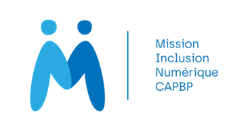 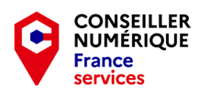 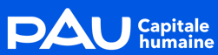 INSCRIPTION OBLIGATOIREmission-inclusion-numerique@agglo-pau.fr